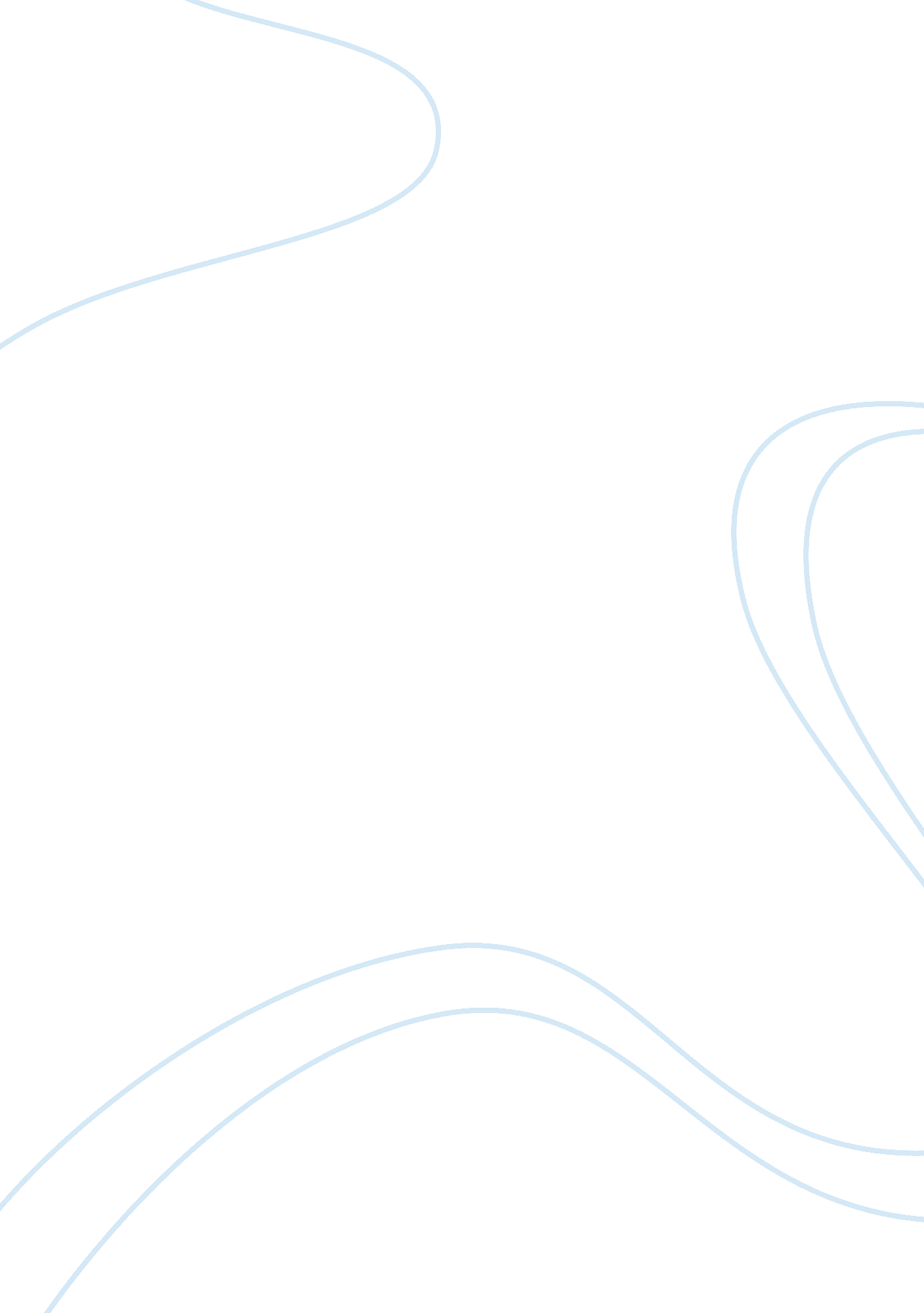 Three idiots essay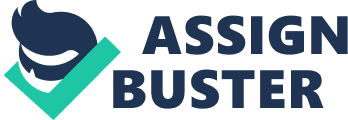 3 Idiots 3 Idiots Is a movie that highlights different aspects of life. Education and It’s flawed system, strict parent’s who never ask what their kids want, dealing with relationships, and surviving life with friends. What I like most about this movie is how it tackles a very serious Issue/matter in society and still keeps it light. I talk about the flawed education system where students are taught that In life If youth not first, you don’t matter. And that grades are all that matter and learning is only secondary. In writing his paper I cannot help but relate the movie in real life situations. I think the movie successfully relates to its audience especially, I think, to those who are crossing the path between graduating from school and entering the real world. Many graduating students can relate to the anxieties that Farman and Raja experience as engineering students; the fear of not having a decent Job to sustain and help their respective families. I think this resonates especially to us students here in the Philippines where getting good grades meaner getting a good Job. But our protagonist Rancho thinks otherwise. And it can be seen In the ICE or Imperial college of Engineering in the movie. The dreaded principal “ Virus” and his iron hand rule over the place, puts great pressure on his students. And we see how Rancho is openly going against this issue that has been there ever since. We all live by the saying of the Great Holy Guru Ranchos Chanced; do not chase success! Follow excellence and success will follow you with its pants down which as we see as the movie progressed, is quite true for Rancho. In contrast to his two buddies, Rancho loved learning about engineering, e studied because he wanted to learn, study and discover; an attitude many students don’t possess. He believed that blindly cramming and memorizing terms would lead students nowhere and that they should understand what these concepts are. A couple of examples are the class where Rancho was asked to define a machine and was sent out because he didn’t recite what was written In the book. Another Instance was when Chatter gave a speech where “ served” was changed to “ screwed” He also proved this in the end, where he was actually Punks Waning that Chatter as been wooing for a long time. I think this movie is great in every aspect and it would be such a crime to write a paper about it and not mention the dance numbers this movie has! It Just put the movie In a whole new level. The movie’s dance number vaguely reminded me of old Filipino movies that I grew up watching. The singing and dancing, which by the way, does not contribute to the story, keeps the movie light and amusing! Some people would think it would be a waste of time placing a scene in the movie where It doesn’t help in the progression of the story, but in this case, even Hough It does not necessarily ADD or MOVE the story, It kind of gives the story more depth, in a sense that it lures the audience into singing with the characters. And I don’t think what they’re singing and dancing about are Just some nonsense things! One dance portion was the All Is Well dance part. It gave a lot of emphasis to the phrase, and I think, the phrase stuck In the audiences mind because It was sung. Such is with Gobi Dhobi, it talks about the relationship between Pip and Rancho. I think what makes an Indian movie Indian is the Three Idiots By Microfarad Idiots is a movie that highlights different aspects of life. Education and it’s flawed very serious issue/matter in society and still keeps it light. I talk about the flawed education system where students are taught that in life if you’re not first, you don’t otherwise. And it can be seen in the ICE or Imperial College of Engineering in the movie. The dreaded principal Virus” and his iron hand rule over the place, puts great students don’t possess. He believed that blindly cramming and memorizing terms and was sent out because he didn’t recite what was written in the book. Another instance was when Chatter gave a speech where “ served” was changed to “ screwed” this movie has! It Just put the movie in a whole new level. The movie’s dance number movie where it doesn’t help in the progression of the story, but in this case, even though it does not necessarily ADD or MOVE the story, it kind of gives the story more don’t think what they’re singing and dancing about are Just some nonsense things! One dance portion was the All is Well dance part. It gave a lot of emphasis to the phrase, and I think, the phrase stuck in the audiences mind because it was sung. 